Порядок реагування на доведені випадки булінгу (цькування) в закладі дошкільної освіти та відповідальність осіб, причетних до булінгу (цькування)1.     Якщо комісія, створена для розгляду випадку булінгу (цькування),  визнала, що це був булінг (цькування), а не одноразовий конфлікт чи сварка, то керівник закладу дошкільної освіти  в обов’язковому порядку повідомляє про це  уповноваженим підрозділам:- Куп’янському відділу поліції ГУНП України в Харківській області;- Службі у справах дітей Куп’янської міської ради Харківської області.2.     У разі, якщо комісія не кваліфікує випадок як булінг (цькування), а постраждалий не згодний з цим, то він може одразу звернутися до органів Національної поліції із заявою.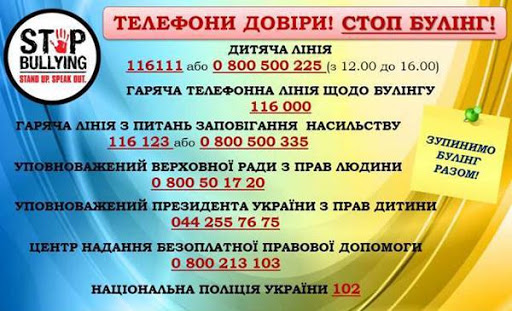 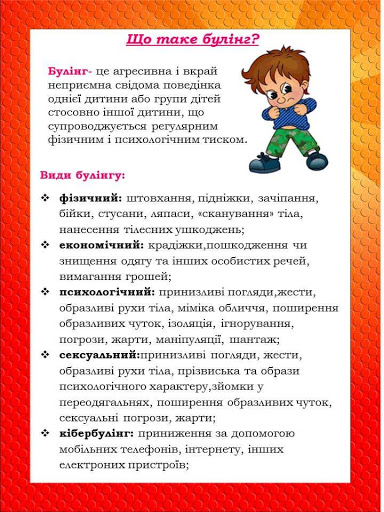 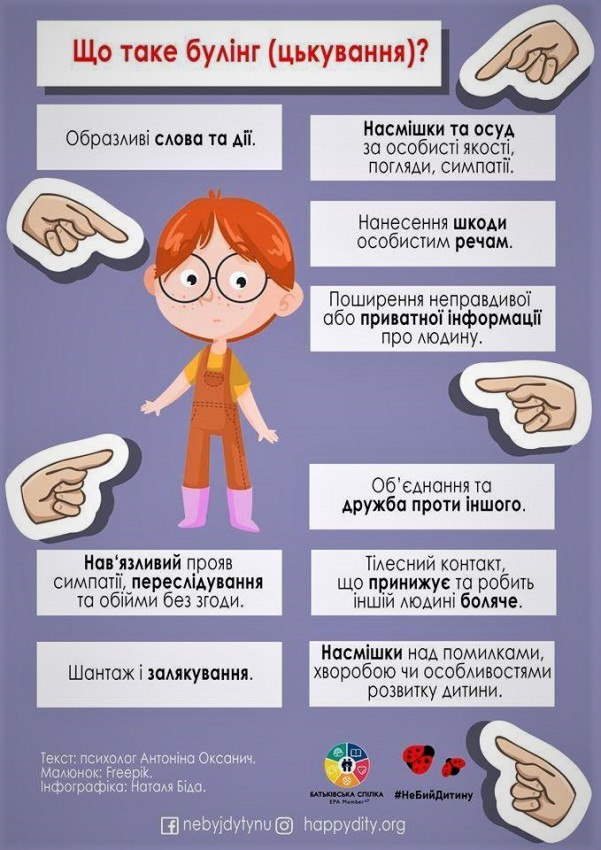 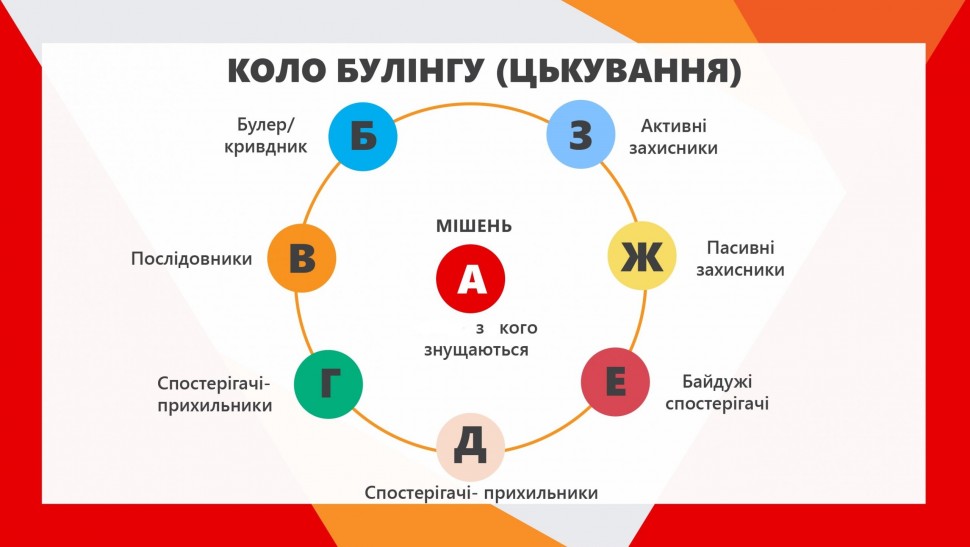 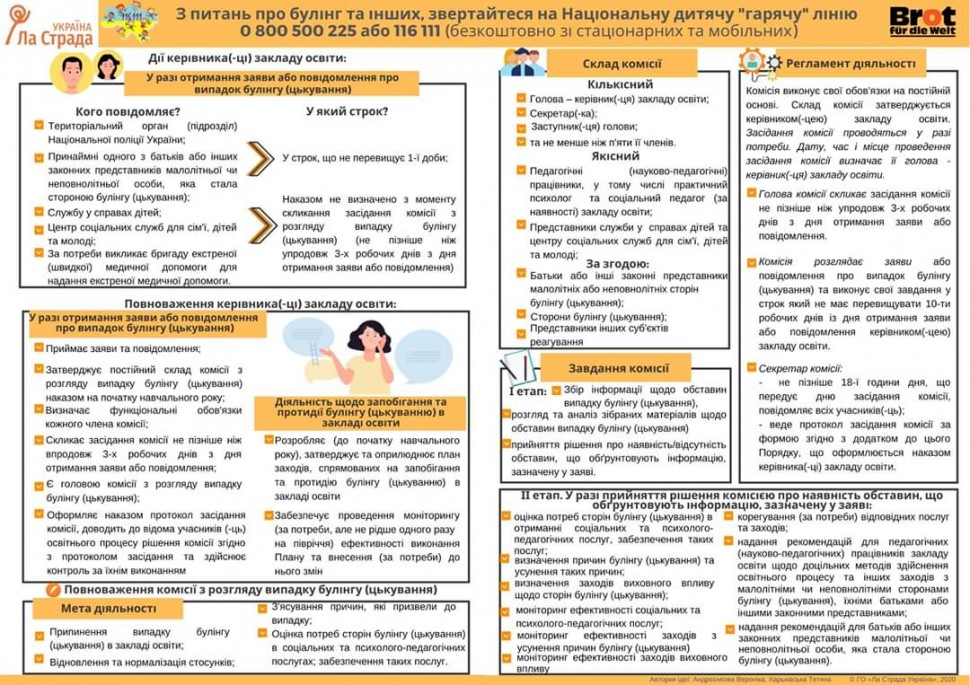 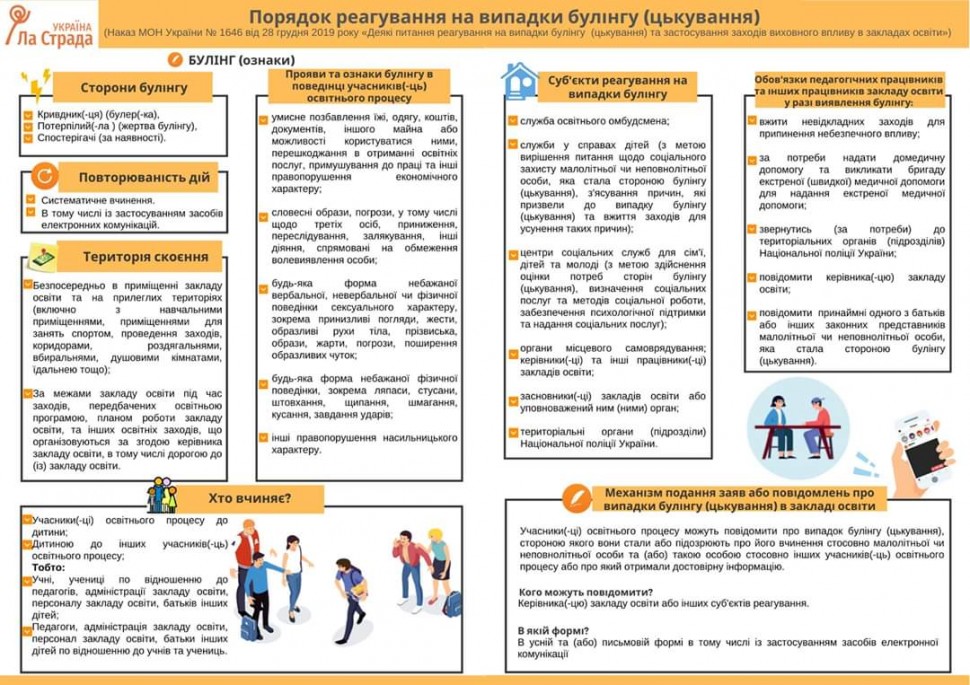 